Redemption Homework – April 13th, 2018					Name: ________________________________Inscribed Angle – Central Angles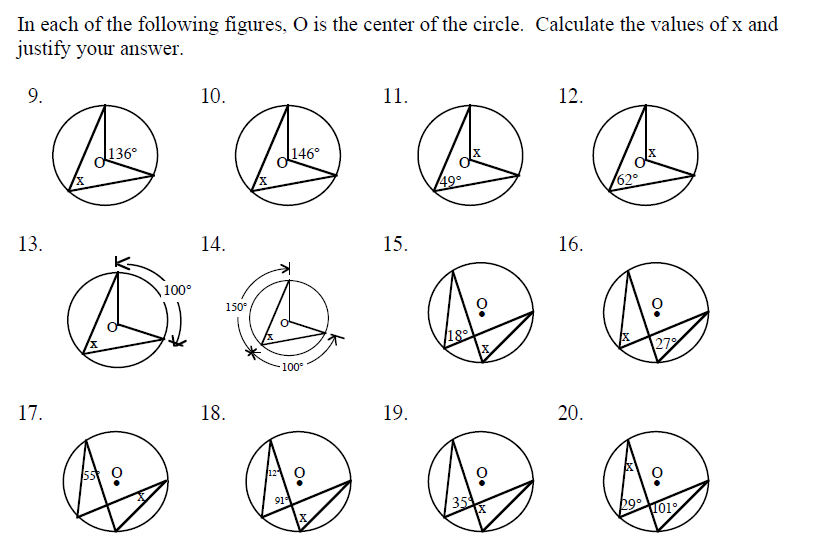 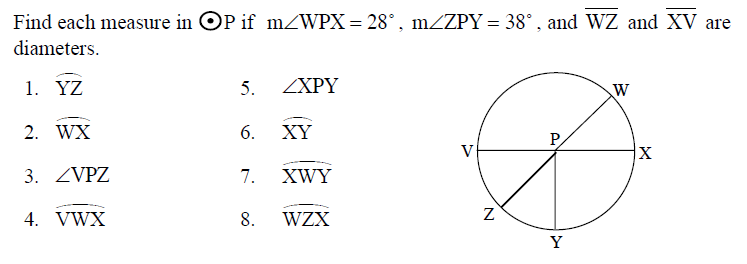 